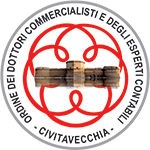 Codice IBANBanca Intesa Sanpaolo S.p.A. IT 49 J 03069 39042 100000001931